OSU-II.401.	195.7.2017			        Lublin, 23 stycznia 2018 r.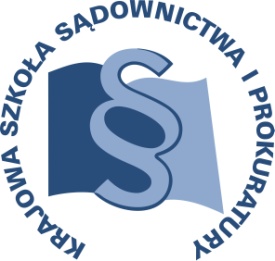 C4/F/18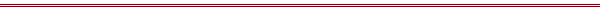 P R O G R A MSZKOLENIA DLA SĘDZIÓW ORZEKAJĄCYCH W WYDZIAŁACH CYWILNYCH, GOSPODARCZYCH, RODZINNYCH I NIELETNICH, PRACY 
I UBEZPIECZEŃ SPOŁECZNYCH ORAZ ASYSTENTÓW SĘDZIÓW ORZEKAJĄCYCH W TYCH WYDZIAŁACHz obszaru apelacji łódzkiejTEMAT SZKOLENIA:„Przewlekłość postępowania sądowego”DATA I MIEJSCE:28 września 2018 r.		Sąd Okręgowy w Łodzi 					Pl. Dąbrowskiego 5 90-921 Łódźsala konferencyjna 365ORGANIZATOR:Krajowa Szkoła Sądownictwa i ProkuraturyOśrodek Szkolenia Ustawicznego i Współpracy Międzynarodowejul. Krakowskie Przedmieście 62, 20 - 076 Lublin  					tel. 81 440 87 10						OSOBY ODPOWIEDZIALNE ZE STRONY ORGANIZATORA:merytorycznie: 				organizacyjnie:sędzia Grzegorz Kister			główny specjalista Małgorzata Piotrowskatel. 81 458 37 54 				tel. 22 239 05 12e-mail: g.kister@kssip.gov.pl 		e-mail:m.piotrowska@kssip.gov.plWYKŁADOWCY:Olga Maria Piaskowskadoktor nauk prawnych, adwokat, starszy asystent sędziego w Izbie Cywilnej Sądu Najwyższego, adiunkt na Wydziale Prawa Uniwersytetu SWPS. Autorka i współautorka publikacji z zakresu prawa i postępowania cywilnego oraz karnego, a także z zakresu wymiaru sprawiedliwości. Otrzymała wyróżnienie w konkursie Dziennika Gazety Prawnej „Złote skrzydła” 2014 za rozprawę doktorską. Laureatka IV edycji konkursu Dziennika Gazety Prawnej "Rising Stars" – Prawnicy liderzy jutra 2015. Członek Polskiego Stowarzyszenia Prawa Europejskiego. Współtwórca idei Szkoły Prawa realizowanej na Uniwersytecie SWPS.Zajęcia prowadzone będą w formie seminarium i warsztatów.PROGRAM SZCZEGÓŁOWYPiątek			28 września 2018 r.9.00 – 11.15 	Przesłanki przewlekłości postępowania:	- pojęcie „rozsądnego terminu” jako elementu prawa strony do rzetelnego procesu,	- długość postępowania a stwierdzenie przewlekłości postępowania, 	- podejmowanie i zaniechanie czynności 
a przewlekłość postępowania.	Prowadzenie – Olga Piaskowska11.15 – 11.30		przerwa 11.30 – 13.45 	Ocena podejmowanych i zaniechanych czynności w postępowaniu - zagadnienia praktyczne:	- działania i zaniechania sądu a przewlekłość postępowania, 	- działania i zaniechania stron oraz innych uczestników postępowania a przewlekłość postępowania.		Długość postępowania jako czynnik determinujący wysokość zasądzonej sumy pieniężnej (część I):	- kryteria zasądzania „odpowiedniej” sumy pieniężnej	Prowadzenie – Olga Piaskowska13.45 – 14.15		przerwa14.15 – 15.45 	Długość postępowania jako czynnik determinujący wysokość zasądzonej sumy pieniężnej (część II):	-ustalenie wysokości kwoty bazowej. Odpowiednia suma pieniężna w świetle ustawy o skardze oraz sposób jej obliczania.	Analiza orzecznictwa sądów krajowych i ETPCz. Case study (część warsztatowa).	Prowadzenie – Olga PiaskowskaProgram szkolenia dostępny jest na Platformie Szkoleniowej KSSiP pod adresem:http://szkolenia.kssip.gov.pl/login/ oraz na stronie internetowej KSSiP pod adresem: www.kssip.gov.plZaświadczenie potwierdzające udział w szkoleniu generowane jest za pośrednictwem Platformy Szkoleniowej KSSiP. Warunkiem uzyskania zaświadczenia jest obecność na szkoleniu oraz uzupełnienie znajdującej się na Platformie Szkoleniowej anonimowej ankiety ewaluacyjnej (znajdującej się pod programem szkolenia) dostępnej w okresie 30 dni po zakończeniu szkolenia.Po uzupełnieniu ankiety zaświadczenie można pobrać i wydrukować z zakładki 
„moje zaświadczenia”.